	ГКУСО «КУРСКИЙ СРЦН «НАДЕЖДА»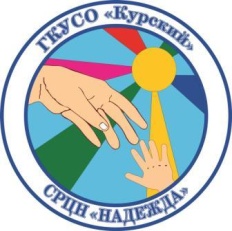 «Антистрессовая аптечка»             «КОНКРЕТНЫЕ  ПРИЕМЫ САМОПОДДЕРЖКИ»Обращение к сотрудникам и не только.Уважаемые коллеги, не у каждого есть время и возможность для обращения к специалисту, но у каждого могут возникать сложности и даже проблемы в повседневной жизни, работе. Вот несколько советов как справляться с тревогой, сомнениями и выстроить свою модель поведения в различных ситуациях.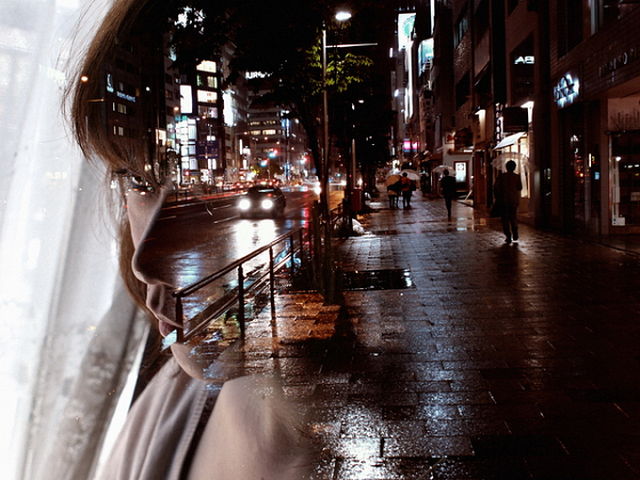 1.   Прием «Вечерний пересмотр событий» Для тех, кто работает с людьми, самый губительный принцип - «Я подумаю об этом завтра». Вспомните, обдумайте и сделайте выводы, не откладывая на потом.2. Прием «Визуализация» Мысленное представление, проигрывание, видение себя в ситуации, которая еще не произошла, - это прием, помогающий строить реальность. Человек,  воображает себя и делающим (или имеющим) то, к чему он стремится, и - получает желаемое. 10 минут перед отходом ко сну и 10 минут утром. Всего 20 минут!Этапы визуализации:■  решите, чего вы хотите добиться: буквально, четко, зримо, в цветах и красках (мысленно создайте точные картины и сцены того, чего вы хотите добиться);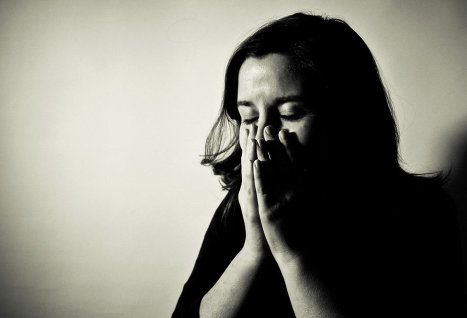 ■  расслабьтесь;■  в течение 5-10 минут мысленно представляйте желаемую реальность, как будто создавая видеофильм спешных действий.Важно помнить: при визуализации нужна систематичность. Здесь главное - практика. Не надо ждать быстрых результатов. Недостаточно представить себе что-нибудь один или два раза. Результат появится, если образ отпечатывается в сознании вновь и вновь на протяжении недель и даже месяцев. Так что продолжайте упражняться в визуализации, пока ваша цель не осуществится. Не пытайтесь оценить результаты после одной - двух попыток визуализации.Если возникнут сомнения, - избегайте бороться с ними. То, против чего борешься, только сильнее укрепляется. Надо просто проигнорировать свои сомнения. Отрезать их и отбросить!И еще несколько техник самопомощи, которые могут помочь:Техника 1. «Отрезать, отбросить»Она пригодна для работы с любыми негативными мыслями («у меня опять ничего не выйдет...», «все это без толку» и пр.). Как только почувствуете, что в душу закралась подобная мысль, немедленно «отрежьте ее и отбросьте», сделав для этого резкий, «отрезающий» жест левой рукой и зрительно представив, как вы отрезаете и отбрасываете эту мысль.После этого отбрасывающего жеста продолжайте дальше заниматься визуализацией: поместите на место удаленной негативной мысли другую (конечно же, позитивную). Все станет на свои места.Техника 2. «Лейбл, или Ярлык»Если в голову пришла негативная мысль, надо мысленно отстраниться от нее и наблюдать за ней со стороны, но не позволять этой мысли завладеть собой. Негативные мысли имеют силу только над вами и только в том случае, если вы реагируете на них страхом, тревогой. Они получают эту силу от вас. Как только вы перестаете на них реагировать, они теряют власть. Скажите: «Это всего лишь негативная мысль!».По данным специалистов эта техника помогает на 75%, а это вовсе не мало!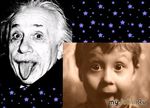 Техника 3. Преувеличение Как только обнаружится негативная мысль, преувеличьте ее до абсурда, сделайте ее смешной.Техника 4. «Признание своих достоинств»Помогает при излишней самокритичности. Одно из противоядий - осознать, что вы, так же как и другие люди, не можете и не должны быть совершенством. Но вы достаточно хороши для того, чтобы жить, радоваться и, конечно, быть успешным.Техника 5. «Самоподдерживающий прием» 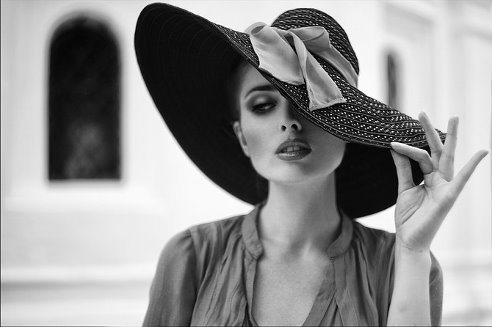 Женщины примут его скорее, чем мужчины!.  Каждый день, когда вы стоите перед зеркалом и собираетесь на работу, уверенно смотрите в зеркало, прямо в глаза самому себе и говорите не менее трех раз: «Я, конечно, не совершенство, но достаточно хорош (хороша)!». При этом неплохо, если вы улыбаетесь себе!Уважаемые коллеги, ЗАПОМНИТЕ!■     Никогда не бойтесь попросить о помощи специалиста.■     Не волнуйтесь по поводу «глупых» вопросов.■     Никто из специалистов не должен быть в изоляции.Началом подготовительной работы становится «расчистка» внутреннего пространства, высвобождающая место для прихода нового, возрождение чувств.Следующий этап профессиональной работы - пересмотр своих жизненных мифов, целей и ценностей, своих представлений и отношения к себе самому, другим людям и к своей работе. Здесь важно принять и укрепить свое «Я», осознать ценность своей жизни; принять ответственность за свою жизнь и здоровье и занять профессиональную позицию в работе. И только после этого шаг за шагом изменяются отношения с окружающими людьми и способы воздействия с ними. Происходит освоение по-новому своей профессиональной роли и других своих жизненных ролей и моделей поведения. Человек обретает уверенность в своих силах. А значит - он справился и готов успешно жить и работать.О.А. Быстрова, педагог-психолог отделения социальной реабилитации